EXCELV MS Excelu vytvořte tabulku s grafem, dle obrázku.  Graf změňte na trojrozměrný a barvu sloupců na jinou barvu. Položky Min, Max, Součet vypočítejte pomocí funkcí. Navíc – Maximální hodnota bude tučný červený text ve světle červeném pozadíMinimální hodnota bude tučný zelený text ve světle zeleném pozadí - automatickyDo názvu grafu vložte své jméno (např. úrazová statistika – Novák) 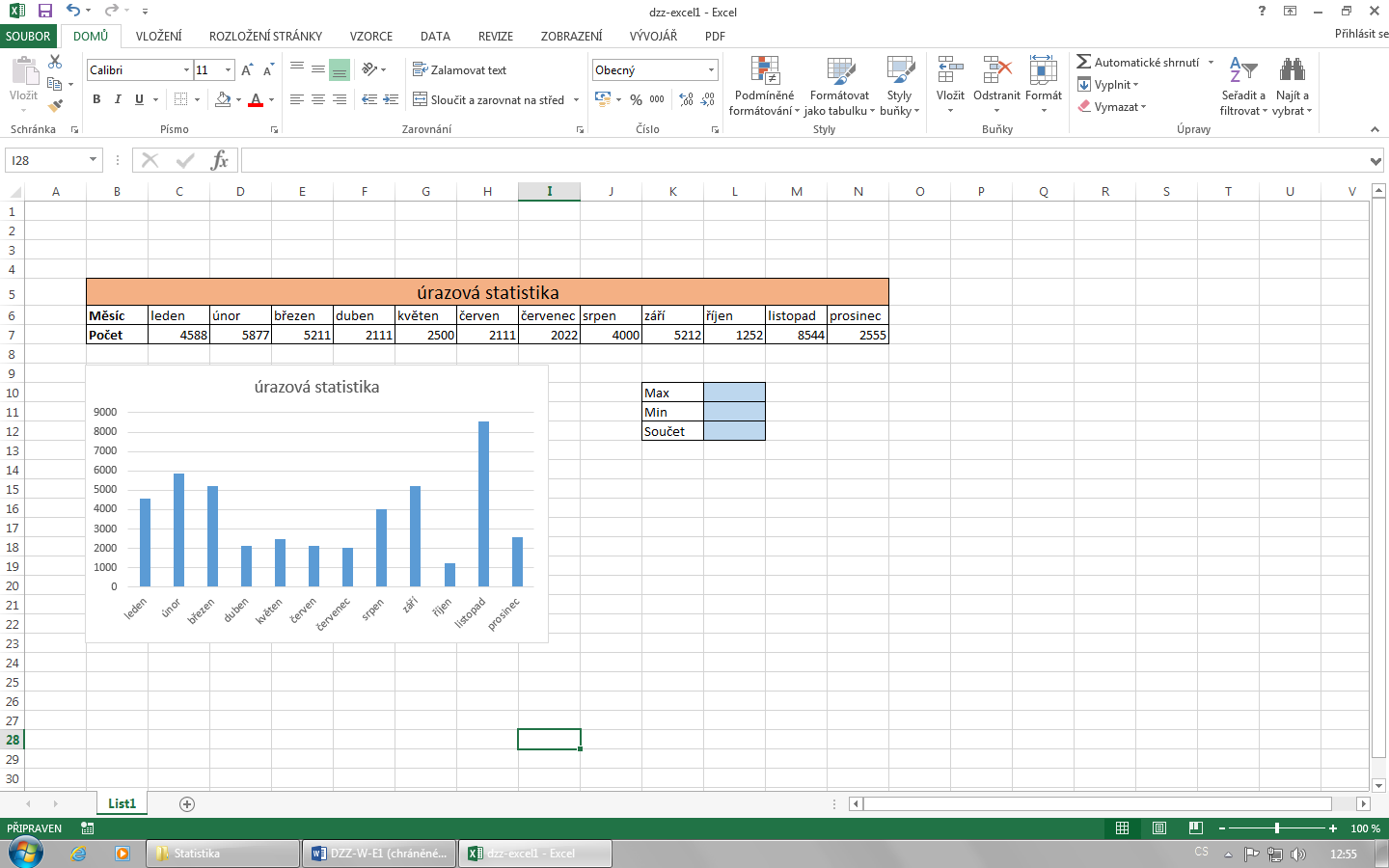 